Samodzielny Publiczny Zakład Opieki Zdrowotnej Ministerstwa Spraw Wewnętrznych i Administracji w ŁodziPółnocna 4291-425  Łódź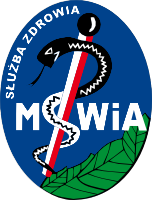 Znak sprawy: 25/U/22	Kompleksowa usługa  sprzątania w SP ZOZ MSWiA w Łodzi(2 pakiety)Postępowanie o udzielenie zamówienia prowadzone jest na podstawie ustawy z dnia 11 września 2019 r. Prawo zamówień publicznych (Dz.U.  z 2021 poz. 1129 ze zm.),, zwanej dalej ”ustawą Pzp”. Wartość szacunkowa zamówienia jest równa lub wyższa od progów unijnych określonych na podstawie art. 3 ustawy Pzp.Zatwierdzono w dniu:2022-09-09Nazwa oraz adres ZamawiającegoSP ZOZ MSWiA w Łodzi, ul. Północna 42,91-425 Łódź.Tel.: 42/ 6341 112 Adres poczty elektronicznej: zamowienia@zozmswlodz.pl Adres strony internetowej Zamawiającego: www.zozmswlodz.pl Adres strony internetowej prowadzonego postępowania oraz strony, na której udostępniane będą zmiany i wyjaśnienia treści SWZ oraz inne dokumenty zamówienia bezpośrednio związane z postępowaniem https://platformazakupowa.pl/pn/zozmswlodz  NIP: 726-00-04-820REGON: 470805076Tryb udzielenia zamówieniaSamodzielny Publiczny Zakład Opieki Zdrowotnej MSWiA  w Łodzi zaprasza do składania ofert w postępowaniu prowadzonym na podstawie  art. 129 ust. 1 pkt. 1 oraz art. 132 i nast. Ustawy w trybie przetargu nieograniczonego.Postępowanie zostanie przeprowadzone na podstawie ustawy z dnia 11 września  2019 r. Prawo zamówień publicznych, przepisów wykonawczych wydanych na  jej podstawie oraz niniejszej Specyfikacji Warunków Zamówienia. Postępowanie przeprowadzone jest na zasadach ogólnych. W sprawach nieuregulowanych ustawą zastosowanie mają przepisy ustawy z dnia 23 kwietnia 1964 r. - Kodeks cywilny.W uzasadnionych przypadkach Zamawiający może  przed upływem terminu do składania ofert zmienić treść Specyfikacji Warunków Zamówienia.  Dokonaną zmianę treści SWZ Zamawiający udostępnia na stornie internetowej prowadzonego postępowania. informacje ogólneW postępowaniu o udzielenie zamówienia  komunikacja między Zamawiającym a Wykonawcami odbywa się za pośrednictwem platformy zakupowej Open Nexus dostępnej pod adresem: https://platformazakupowa.pl Wymagania techniczne i organizacyjne wysyłania i odbierania dokumentów elektronicznych, elektronicznych kopii dokumentów i oświadczeń oraz informacji przekazywanych przy ich użyciu opisane zostały w Regulaminie Internetowej Platformy zakupowej platformazakupowa.pl Open Nexus Sp. z o. o. https://platformazakupowa.pl/strona/1-regulaminWykonawca winien zapoznać się z treścią niniejszej SWZ. Wszelkie ewentualne uzupełnienia, zmiany i wyjaśnienia treści SWZ będą zamieszczane na stronie internetowej Zamawiającego dedykowanej zamówieniom: https://platformazakupowa.pl/pn/zozmswlodz . Wykonawcy winni na bieżąco sprawdzać zawartość strony internetowej w celu sprawdzenia, czy zawiera ona ewentualne czynności dokonane przez Zamawiającego, o których mowa powyżej. Za zapoznanie z całością udostępnionych na stronie internetowej dokumentów odpowiada Wykonawca.Znak Postępowania: 25/U/22. Uwaga: w korespondencji kierowanej do Zamawiającego należy posługiwać się tym znakiem.Zamawiający informuje, że zgodnie z art. 7 ust. 6-7 ustawy z dnia 13 kwietnia 2022 r. o szczególnych rozwiązaniach w zakresie przeciwdziałania wspieraniu agresji na Ukrainę oraz służących ochronie bezpieczeństwa narodowego (Dz. U. z 2022 r. poz. 835) osoba lub podmiot podlegające wykluczeniu na podstawie art. 7 ust. 1 tej ustawy, które w okresie tego wykluczenia ubiegają się o udzielenie zamówienia publicznego lub biorą udział w postępowaniu o udzielenie zamówienia publicznego podlegają karze pieniężnej. Karę pieniężną, o której mowa w ust. 6 tej ustawy, nakłada Prezes Urzędu Zamówień Publicznych, w drodze decyzji, w wysokości do 20 000 000 zł.Zamawiający informuje, że zgodnie z art. 7 ust. 5 ustawy, o której mowa w ust. 11, przez ubieganie się o udzielenie zamówienia publicznego rozumie się złożenie oferty.Przed złożeniem oferty zamawiający zaprasza wszystkich wykonawców do wzięcia udziału w nieobowiązkowym spotkaniu – wizji lokalnej, które odbędzie się na terenie Szpitala SP ZOZ MSWiA w Łodzi, objętego przedmiotową usługą , celem zapoznania się z obiektem i zakresem prac/usługi, w dniu 29.09.2022  r. o godzinie 12:00 Miejsce zbiórki: – budynek Administracji (ul. Północna 42  - 1 piętro pokój Dział Techniczny). Wykonawca rezygnujący z uczestnictwa w ww. wizji lokalnej, a składający ofertę w przedmiotowym postępowaniu, przyjmuje na siebie konsekwencje wynikające z tego tytułuZamawiający nie przewiduje udzielenia zaliczek na poczet wykonania zamówienia.Zamawiający  nie wymaga złożenia ofert w postaci katalogów elektronicznych. Zamawiający nie dopuszcza składania ofert wariantowych. Zamawiający nie prowadzi postępowania w celu zawarcia umowy ramowej.Przygotowanie niniejszego postępowania nie było poprzedzone przeprowadzeniem wstępnych konsultacji rynkowych.Zamawiający nie zastrzega możliwości ubiegania się o udzielenie zamówienia wyłącznie przez Wykonawców, o których mowa w art. 94 PZP.Zamawiający przewiduje zastosowanie tzw. procedury odwróconej, o której mowa w art. 139 ust. 1 ustawy PZP, tj. Zamawiający najpierw dokona badania i oceny ofert, a następnie dokona kwalifikacji podmiotowej Wykonawcy, którego oferta została najwyżej oceniona w zakresie braku podstaw wykluczenia oraz spełniania warunków udziału w postępowaniu.Opis przedmiotu zamówieniaPrzedmiotem zamówienia niniejszego postępowania przetargowego jest świadczenie usług w zakresie:kompleksowego sprzątaniacałodobowego utrzymania czystościdezynfekcji powierzchni pomieszczeń transportu wewnątrzszpitalnegoutrzymania czystości i porządku terenów zewnętrznychSzczegółowy zakres prac oraz warunki realizacji przedmiotu zamówienia opisane zostały  w   Opisie przedmiotu zamówienia (OPZ) stanowiącym załącznik nr 1 do SWZNumer CPV dotyczący przedmiotu zamówienia:90910000-9 -usługi sprzątania90921000-9 – usługi dezynfekcji i dezynsekcji budynków Zamawiający dopuszcza składanie ofert częściowych na poszczególne pakiety. W ramach pakietów Zamawiający wymaga złożenia oferty pełnej, tj.: oferta musi obejmować całość przedmiotu zamówienia w danym pakiecie. W przeciwnym wypadku oferta zostanie odrzucona jako niezgodna z warunkami zamówienia. Wykonawca może złożyć ofertę na wszystkie części (pakiety).Opis przedmiotu zamówienia należy odczytywać wraz z ewentualnymi zmianami treści specyfikacji, będącymi np. wynikiem udzielonych odpowiedzi na zapytania Wykonawców.Wykonawca ponosi całkowitą odpowiedzialność za prawidłowość wykonania umowy, w tym za osoby realizujące niniejszą umowę w jego imieniu i za działania lub zaniechania tych osób ponosi odpowiedzialność jak za działania lub zaniechania własne. Wykonawca zobowiązuje się do zachowania w tajemnicy wszelkich informacji o Zamawiającym niepodanych do wiadomości publicznej oraz danych osobowych, w których posiadanie wszedł w związku z wykonywaniem umowy, niezależnie od formy tych informacji i danych lub sposobu wejścia w ich posiadanie.   Wykonawca zobowiązuje się do niewykorzystywania informacji i danych, których mowa w punkcie powyżej, w jakimkolwiek celu niż prawidłowe wykonanie umowy. Powyższe zobowiązanie Wykonawcy wiąże go bezterminowo. Po rozwiązaniu lub wykonaniu umowy, Wykonawca niezwłocznie usunie wszelkie posiadane informacje i dane.Wykonawca oraz jego przedstawiciele są zobowiązani do zachowania poufności w odniesieniu do wszystkich informacji i danych uzyskanych od Zamawiającego oraz jego pracowników, niezależnie od formy ich przedstawienia lub zakomunikowania oraz nieudostępniania ich osobom trzecim w żaden sposób bez uprzedniej pisemnej zgody Zamawiającego.Zamawiający zgodnie z art. 95 ustawy Prawo zamówień publicznych wymaga zatrudnienia przez wykonawcę lub podwykonawcę na podstawie umowy o pracę osób wykonujących czynności w zakresie usługi  sprzątania i transportu wewnątrzszpitalnego    jeżeli wykonanie tych czynności polega na wykonywaniu pracy w sposób określony w art. 22 § 1 ustawy z dnia 26 czerwca 1974 r. - Kodeks pracy (tekst jedn.: Dz. U. z 2020 r. poz. 1320 z późn. zm.). Wymagania dotyczące zatrudnienia na podstawie umowy o pracę zostały określone we wzorze umowy stanowiącym Załącznik nr 11 do  SWZ.Zakres prac osób wykonujących wskazane przez Zamawiającego czynności w zakresie realizacji zamówienia oraz sposób dokumentowania zatrudnienia tych osób i uprawnienia Zamawiającego w zakresie kontroli spełniania przez Wykonawcę wymagań oraz sankcji z tytułu ich niespełnienia zostały określone we wzorze umowy stanowiącym załącznik nr 11  do SWZ.Informacja o przewidywanych zamówieniach, o których mowa w art. 214 ust. 1 pkt 7 i 8 USTAWY PZP.Zamawiający nie przewiduje udzielenia zamówień, o których mowa w art. 214 ust. 1 pkt 7 i 8 ustawy Pzp.Termin I MIEJSCE wykonania zamówieniaTermin realizacji zamówienia:Pakiet 1 i 2 36 miesięcy- od dnia zawarcia umowy, . Miejsce wykonania zamówienia:Pakiet nr 1 SP ZOZ MSWiA w Łodzi   ul. Północna 42, 91-425 Łódź i  ul. Anstdta 4, 91-409 ŁódźPakiet nr 2 SP ZOZ MSWiA w Łodzi   ul. Północna 42, 91-425 Łódź i ul. Anstadta 4, 91-409 ŁódźInformacja o warunkach udziału w postępowaniuO udzielenie zamówienia mogą ubiegać się Wykonawcy, którzy nie podlegają wykluczeniu oraz spełniają warunki udziału w postępowaniu i wymagania określone 
w niniejszej SWZ.Zamawiający, na podstawie art. 112 ustawy Pzp określa następujące warunki udziału 
w postępowaniu:Podstawy wykluczenia wykonawcy Z POSTĘPOWANIAZamawiający wykluczy z postępowania o udzielenie zamówienia Wykonawcę, wobec którego zachodzą podstawy wykluczenia, o których mowa w art. 108 ust. 1 ustawy Pzp.Zamawiający, na podstawie art. 109 ust. 1 pkt 4 ustawy Pzp, wykluczy również z postępowania o udzielenie zamówienia Wykonawcę:w stosunku do którego otwarto likwidację, ogłoszono upadłość, którego aktywami zarządza likwidator lub sąd, zawarł układ z wierzycielami, którego działalność gospodarcza jest zawieszona albo znajduje się on w innej tego rodzaju sytuacji wynikającej z podobnej procedury przewidzianej w przepisach miejsca wszczęcia tej procedury.Wykluczenie Wykonawcy nastąpi w przypadkach, o których mowa w art. 111 ustawy Pzp.Wykonawca nie podlega wykluczeniu w okolicznościach określonych w art. 108 ust. 1 pkt 1, 2, 5,6  lub art. 109 ust. 1 pkt 2‒5, 7-10  ustawy Pzp, jeżeli udowodni Zamawiającemu, że spełnił łącznie przesłanki określone w art. 110 ust. 2 ustawy Pzp.Zamawiający oceni, czy podjęte przez Wykonawcę czynności są wystarczające do wykazania jego rzetelności, uwzględniając wagę i szczególne okoliczności czynu Wykonawcy, a jeżeli uzna, że nie są wystarczające, wykluczy Wykonawcę.Zamawiający może wykluczyć Wykonawcę na każdym etapie postępowania, ofertę Wykonawcy wykluczonego uznaje się za odrzuconą.Mocą art. 7 ust. 1 specustawy sankcyjnej, ustawodawca przewidział krajową obligatoryjną podstawę do badania wykonawcy pod kątem wykluczenia z postępowania, jeżeli: wykonawca jest wymieniony w wykazach określonych w rozporządzeniu 765/2006 i rozporządzeniu 269/2014 albo wpisany na listę na podstawie decyzji w sprawie wpisu na listę rozstrzygającej o zastosowaniu środka, o którym mowa w art. 1 pkt 3 specustawy sankcyjnej;  wykonawca, którego beneficjentem rzeczywistym w rozumieniu ustawy z dnia 1 marca 2018 r. o przeciwdziałaniu praniu pieniędzy oraz finansowaniu terroryzmu (Dz. U. z 2022 r. poz. 593 i 655) jest osoba wymieniona w wykazach określonych w rozporządzeniu 765/2006 i rozporządzeniu 269/2014 albo wpisana na listę lub będąca takim beneficjentem rzeczywistym od dnia 24 lutego 2022 r., o ile została wpisana na listę na podstawie decyzji w sprawie wpisu na listę rozstrzygającej o zastosowaniu środka, o którym mowa w art. 1 pkt 3 specustawy sankcyjnej; wykonawca oraz uczestnik konkursu, którego jednostką dominującą w rozumieniu art. 3 ust. 1 pkt 37 ustawy z dnia 29 września 1994 r. o rachunkowości (Dz. U. z 2021 r. poz. 217, 2105 i 2106) jest podmiot wymieniony w wykazach określonych w rozporządzeniu 765/2006 i rozporządzeniu 269/2014 albo wpisany na listę lub będący taką jednostką dominującą od dnia 24 lutego 2022 r., o ile został wpisany na listę na podstawie decyzji w sprawie wpisu na listę rozstrzygającej o zastosowaniu środka, o którym mowa w art. 1 pkt 3 specustawy sankcyjnej.wykaz podmiotowych środków dowodowychWykonawca wraz z ofertą zobowiązany jest złożyć:Wykonawca przesyła aktualne na dzień składania ofert oświadczenie w formie jednolitego europejskiego dokumentu zamówienia  /JEDZ/. Wykonawca wypełniając sekcję α w części IV nie jest zobowiązany wypełniać  pozostałych sekcji
w części IV. Zamawiający przed wyborem najkorzystniejszej oferty wezwie Wykonawcę, którego oferta została najwyżej oceniona, do złożenia w wyznaczonym terminie, nie krótszym niż 10 dni, aktualnych na dzień złożenia, następujących podmiotowych środków dowodowych: W celu potwierdzenia braku podstaw wykluczenia Wykonawcy z udziału w postępowaniu:2)W celu potwierdzenia warunków udziału w postępowaniu:3)Dokumenty podmiotów zagranicznych:           Jeżeli w kraju, w którym Wykonawca ma siedzibę lub miejsce zamieszkania, nie wydaje się ww. dokumentów, zastępuje się je dokumentem zawierającym odpowiednio oświadczenie Wykonawcy, ze wskazaniem osoby albo osób uprawnionych do jego reprezentacji, lub oświadczenie osoby, której dokument miał dotyczyć, złożone pod przysięgą, lub, jeżeli w kraju, w którym Wykonawca ma siedzibę lub miejsce zamieszkania nie ma przepisów o oświadczeniu pod przysięgą, złożone przed organem sądowym lub administracyjnym, notariuszem, organem samorządu zawodowego lub gospodarczego, właściwym ze względu na siedzibę lub miejsce zamieszkania Wykonawcy, z uwzględnieniem terminów ważności tych dokumentów.Jeżeli jest to niezbędne do zapewnienia odpowiedniego przebiegu postępowania o udzielenie zamówienia, Zamawiający może na każdym etapie postępowania, wezwać Wykonawców do złożenia wszystkich lub niektórych podmiotowych środków dowodowych, aktualnych na dzień ich złożenia.Jeżeli zajdą uzasadnione podstawy do uznania, że złożone uprzednio podmiotowe środki dowodowe nie są już aktualne, Zamawiający może w każdym czasie wezwać Wykonawcę do złożenia wszystkich lub niektórych podmiotowych środków dowodowych, aktualnych na dzień ich złożenia.Wykonawca nie jest zobowiązany do złożenia podmiotowych środków dowodowych, które Zamawiający posiada, jeżeli Wykonawca wskaże te środki oraz potwierdzi ich prawidłowość i aktualność.Podmiotowe środki dowodowe oraz inne dokumenty lub oświadczenia Wykonawca składa, pod rygorem nieważności, w formie elektronicznej w postaci dokumentu elektronicznego podpisanego kwalifikowanym podpisem elektronicznym.Dokumenty sporządzone w języku obcym są składane wraz z tłumaczeniem na język polski. W zakresie nieuregulowanym ustawą Pzp lub niniejszą SWZ do oświadczeń 
i dokumentów składanych przez Wykonawcę w postępowaniu, zastosowanie mają przepisy rozporządzenia Ministra Rozwoju, Pracy i Technologii z dnia 23 grudnia 2020 r. w sprawie podmiotowych środków dowodowych oraz innych dokumentów lub oświadczeń, jakich może żądać zamawiający od wykonawcy (Dz. U. z 2020 r. poz. 2415) oraz przepisy rozporządzenia Prezesa Rady Ministrów z dnia 30 grudnia 2020 r. 
w sprawie sposobu sporządzania i przekazywania informacji oraz wymagań technicznych dla dokumentów elektronicznych oraz środków komunikacji elektronicznej 
w postępowaniu o udzielenie zamówienia publicznego lub konkursie  (Dz.U. z 2020 r. poz. 2452).Informacja o przedmiotowych środkach dowodowychZamawiający żąda złożenia przez Wykonawcę wraz z ofertą następujących, przedmiotowych środków dowodowych:Zamawiający zaakceptuje równoważne przedmiotowe środki dowodowe, jeśli potwierdzą, że oferowane dostawy, usługi lub roboty budowlane spełniają określone przez Zamawiającego wymagania, cechy lub kryteria.Zamawiający przewiduje uzupełnienie przedmiotowych środków dowodowych.INFORMACJA DLA WYKONAWCÓW POLEGAJĄCYCH NA ZASOBACH PODMIOTÓW TRZECICHWykonawca, w celu potwierdzenia spełnienia warunków udziału w postępowaniu, może polegać na zdolnościach technicznych lub zawodowych lub sytuacji finansowej lub ekonomicznej podmiotów trzecich, na zasadach określonych w art. 118–123 ustawy Pzp.Wykonawca, który polega na zdolnościach lub sytuacji podmiotów udostępniających zasoby, zobowiązany jest:złożyć wraz z ofertą, zobowiązanie podmiotu udostępniającego zasoby do oddania mu do dyspozycji niezbędnych zasobów na potrzeby realizacji danego zamówienia lub inny podmiotowy środek dowodowy potwierdzający, że Wykonawca realizując zamówienie, będzie dysponował niezbędnymi zasobami tych podmiotów. Zobowiązanie podmiotu udostępniającego zasoby lub inny podmiotowy środek dowodowy, musi potwierdzać, że stosunek łączący Wykonawcę z podmiotami udostępniającymi zasoby gwarantuje rzeczywisty dostęp do tych zasobów oraz określać w szczególności:zakres dostępnych Wykonawcy zasobów podmiotu udostępniającego zasoby;sposób i okres udostępnienia Wykonawcy i wykorzystania przez niego zasobów podmiotu udostępniającego te zasoby przy wykonywaniu zamówienia;czy i w jakim zakresie podmiot udostępniający zasoby, na zdolnościach którego Wykonawca polega w odniesieniu do warunków udziału w postępowaniu dotyczących wykształcenia, kwalifikacji zawodowych lub doświadczenia, zrealizuje roboty budowlane lub usługi, których wskazane zdolności dotyczą.złożyć wraz z ofertą dokument ”Jednolitego europejskiego dokumentu zamówienia”, podmiotu udostępniającego zasoby, potwierdzający brak podstaw wykluczenia tego podmiotu oraz odpowiednio spełnianie warunków udziału w postępowaniu, w zakresie, w jakim Wykonawca powołuje się na jego zasobyprzedstawić na żądanie Zamawiającego podmiotowe środki dowodowe, określone w pkt 9.2 ppkt 1 SWZ, dotyczące tych podmiotów, na potwierdzenie, że nie zachodzą wobec nich podstawy wykluczenia z postępowania.Zamawiający oceni, czy udostępniane Wykonawcy przez podmioty udostępniające zasoby zdolności techniczne lub zawodowe lub ich sytuacja finansowa lub ekonomiczna, pozwalają na wykazanie przez Wykonawcę spełniania warunków udziału w postępowaniu, a także zbada, czy nie zachodzą wobec tych podmiotów podstawy wykluczenia, które zostały przewidziane względem Wykonawcy w pkt. 8 niniejszej SWZ.Jeżeli zdolności techniczne lub zawodowe, sytuacja ekonomiczna lub finansowa podmiotu udostępniającego zasoby nie potwierdzą spełniania przez Wykonawcę warunków udziału w postępowaniu lub zajdą wobec tego podmiotu podstawy wykluczenia, Zamawiający zażąda, aby Wykonawca w terminie określonym przez Zamawiającego zastąpił ten podmiot innym podmiotem lub podmiotami albo wykazał, że samodzielnie spełnia warunki udziału w postępowaniu.INFORMACJA DLA WYKONAWCÓW zamierzających powierzyć wykonanie części zamówienia podwykonawcomWykonawca może powierzyć wykonanie części zamówienia Podwykonawcom. Wykonawca jest zobowiązany wskazać w JEDZ w części II Sekcja D części zamówienia, których wykonanie zamierza powierzyć podwykonawcom i podać firmy podwykonawców, jeśli są już znane.Zamawiający żąda wskazania przez Wykonawcę, w ofercie, części zamówienia, których wykonanie zamierza powierzyć Podwykonawcom oraz podania nazw ewentualnych Podwykonawców, jeżeli są już znani.Zamawiający żąda, aby przed przystąpieniem do wykonania zamówienia Wykonawca, podał nazwy, dane kontaktowe oraz przedstawicieli, Podwykonawców zaangażowanych w realizację zamówienia, jeżeli są już znani.Wykonawca jest obowiązany zawiadomić Zamawiającego o wszelkich zmianach w odniesieniu do informacji, o których mowa w zdaniu pierwszym, w trakcie realizacji zamówienia, a także przekazać wymagane informacje na temat nowych Podwykonawców, którym w późniejszym okresie zamierza powierzyć realizację zamówienia. Informacja dla wykonawców wspólnie ubiegających się o udzielenie zamówieniaWykonawcy mogą wspólnie ubiegać się o udzielenie zamówienia. W takim przypadku Wykonawcy zobowiązani są do ustanowienia pełnomocnika do reprezentowania ich w postępowaniu o udzielenie zamówienia albo do reprezentowania w postępowaniu i zawarcia umowy w sprawie zamówienia publicznego.Pełnomocnictwo należy dołączyć do oferty i powinno ono zawierać w szczególności wskazanie:postępowania o udzielenie zamówienie publicznego, którego dotyczy;wszystkich Wykonawców ubiegających się wspólnie o udzielenie zamówienia;ustanowionego pełnomocnika oraz zakresu jego  umocowania.W przypadku wspólnego ubiegania się o zamówienie przez Wykonawców, dokument ”Jednolity europejski dokument zamówienia”, o którym mowa w pkt. 9.1 SWZ, składa każdy z Wykonawców wspólnie ubiegających się o zamówienie. Oświadczenia te potwierdzają brak podstaw wykluczenia oraz spełnianie warunków udziału w postępowaniu w zakresie, w jakim każdy z Wykonawców wykazuje spełnianie warunków udziału w postępowaniu.Wykonawcy wspólnie ubiegający się o udzielenie zamówienia dołączają do oferty oświadczenie, z którego wynika, którą część zamówienia wykonają poszczególni wykonawcy / zgodnie  z art. 117 ust. 4 Ustawy PZP/.Informacje o ŚRODKACH KOMUNIKACJI ELEKTRONICZNEJ, PRZY UŻYCIU KTÓRYCH ZAMAWIAJĄCY BĘDZIE KOMUNIKOWAŁ SIĘ Z WYKONAWCAMI, ORAZ INFORMACJE O WYMAGANIACH TECHNICZNYCH I ORGANIZACYJNYCH SPRZĄDZANIA, WYSYŁANIA I ODBIERANIA KORESPONDENCJI ELEKTRONICZNEJW niniejszym postępowaniu komunikacja Zamawiającego z Wykonawcami odbywa się przy użyciu środków komunikacji elektronicznej, za pośrednictwem:            Platformy on-line działającej pod adresem https://platformazakupowa.pl/pl/zozmswlodzNa Platformie postępowanie prowadzone jest pod nazwą:  „Kompleksowa usługa sprzątania ” – nr sprawy: 25/U/22. Korzystanie z platformy przez Wykonawców jest bezpłatne W celu skrócenia czasu udzielenia odpowiedzi na pytania preferuje się, aby komunikacja między zamawiającym a Wykonawcami, w tym wszelkie oświadczenia, wnioski, zawiadomienia oraz informacje, przekazywane były za pośrednictwem platformazakupowa.pl  i formularza „Wyślij wiadomość do zamawiającego”. Za datę przekazania (wpływu) oświadczeń, wniosków, zawiadomień oraz informacji przyjmuje się datę ich przesłania za pośrednictwem platformazakupowa.pl  poprzez kliknięcie przycisku „Wyślij wiadomość do zamawiającego” po których pojawi się komunikat, że wiadomość została wysłana do zamawiającego. Zamawiający dopuszcza, awaryjnie, komunikację zapośrednictwem poczty elektronicznej. Adres poczty elektronicznej osoby uprawnionej do kontaktu z Wykonawcami: zmaowienia@zozmswlodz.pl Zamawiający będzie przekazywał wykonawcom informacje w formie elektronicznej za pośrednictwem platformazakupowa.pl  Informacje dotyczące odpowiedzi na pytania, zmiany specyfikacji, zmiany terminu składania i otwarcia ofert Zamawiający będziezamieszczał na platformie w sekcji “Komunikaty”. Korespondencja, której zgodnie z obowiązującymi przepisami adresatem jest konkretny Wykonawca, będzie przekazywana w formie elektronicznej za pośrednictwem platformazakupowa.pl  do konkretnego wykonawcy.Wykonawca jako podmiot profesjonalny ma obowiązek sprawdzania komunikatów i wiadomości bezpośrednio na platformazakupowa.pl  przesłanych przez zamawiającego, gdyż system powiadomień może ulec awarii lub powiadomienie może trafić do folderu SPAM.Zamawiający, zgodnie z § 3 ust. 3 Rozporządzenia Prezesa Rady Ministrów w sprawie użycia środków komunikacji elektronicznej w postępowaniu o udzielenie zamówienia publicznego oraz udostępnienia i przechowywania dokumentów elektronicznych (Dz.
U. z 2017 r. poz. 1320; dalej: “Rozporządzenie w sprawie środków komunikacji”), określa niezbędne wymagania sprzętowo -aplikacyjne umożliwiające pracę na platformazakupowa.pl, tj.:stały dostęp do sieci Internet o gwarantowanej przepustowości nie mniejszej niż 512 kb/s,komputer klasy PC lub MAC o następującej konfiguracji: pamięć min. 2 GB Ram, procesor Intel IV 2 GHZ lub jego nowsza wersja, jeden z systemów operacyjnych - MS Windows 7, Mac Os x 10 4, Linux, lub ich nowsze wersje,zainstalowana dowolna przeglądarka internetowa, w przypadku Internet Explorer minimalnie wersja 10 0.,włączona obsługa JavaScript,zainstalowany program Adobe Acrobat Reader lub inny obsługujący format plików .pdf, platformazakupowa.pl  działa według standardu przyjętego w komunikacji sieciowej - kodowanie UTF8,Oznaczenie czasu odbioru danych przez platformę zakupową stanowi datę oraz dokładny czas (hh:mm:ss) generowany wg. czasu lokalnego serwera synchronizowanego z zegarem Głównego Urzędu Miar.Wykonawca, przystępując do niniejszego postępowania o udzielenie zamówienia publicznego:akceptuje warunki korzystania z platformazakupowa.pl określone w Regulaminie zamieszczonym pod linkiem  na stronie internetowej w zakładce „Regulamin" oraz uznaje go za wiążący,zapoznał i stosuje się do Instrukcji składania ofert/wniosków dostępnej pod linkiemZamawiający nie ponosi odpowiedzialności za złożenie oferty w sposób niezgodny z Instrukcją korzystania zplatformazakupowa.pl, w szczególności za sytuację, gdy zamawiający zapozna się z treścią oferty przed upływem terminu składania ofert (np. złożenie oferty w zakładce „Wyślij wiadomość do zamawiającego”).Taka oferta zostanie uznana przez Zamawiającego za ofertę handlową i nie będzie brana pod uwagę w przedmiotowym postępowaniu ponieważ nie został spełniony obowiązek narzucony w art. 221 Ustawy Prawo Zamówień Publicznych. Zamawiający informuje, że instrukcje korzystania z platformazakupowa.pl dotyczące w szczególności logowania, składania wniosków o wyjaśnienie treści SWZ, składania ofert oraz innych czynności podejmowanych w niniejszym postępowaniu przy użyciu platformazakupowa.pl  znajdują się w zakładce „Instrukcje dla Wykonawców" na stronie internetowej pod adresem:https://platformazakupowa.pl/strona/45-instrukcje. Formaty danych postaci elektronicznej oświadczeń i dokumentów:Ofertę, oświadczenie JEDZ, podmiotowe środki dowodowe, w tym oświadczenie, oraz zobowiązanie podmiotu udostępniającego zasoby, pełnomocnictwo sporządza się w postaci elektronicznej, w formatach danych określonych w załączniku nr 2 do rozporządzenia Rady Ministrów z dnia 12.04.2012 r. w sprawie Krajowych Ram Interoperacyjności, minimalnych wymagań dla rejestrów publicznych i wymiany informacji w postaci elektronicznej oraz minimalnych wymagań dla systemów
teleinformatycznych (t.j. Dz.U. z 2017 r. poz. 2247).Informacje, oświadczenia lub dokumenty inne niż wymienione w pkt 1 sporządza się w postaci elektronicznej, w formatach danych określonych w przepisach rozporządzenia, o którym mowa w pkt 1 lub jako tekst wpisany bezpośrednio do wiadomości
przekazywanej za pośrednictwem Platformy.Wymagania dotyczące dokumentów elektronicznych wynikające z § 10 rozporządzenia Prezesa Rady Ministrów w sprawie sposobu sporządzania i przekazywania informacji oraz wymagań technicznych dla dokumentów elektronicznych oraz środków
komunikacji elektronicznej w postępowaniu o udzielenie zamówienia publicznego lub konkursie (Dz.U. z 2020 poz. 2452):muszą być utrwalone w sposób umożliwiający ich wielokrotne odczytanie, zapisanie i powielenie, a także przekazanie przy użyciu środków komunikacji elektronicznej lub na informatycznym nośniku danych,muszą umożliwiać prezentację treści w postaci elektronicznej, w szczególności przez wyświetlenie tej treści na monitorze ekranowym;muszą umożliwiać prezentację treści w postaci papierowej, w szczególności za pomocą wydruku;muszą zawierać dane w układzie niepozostawiającym wątpliwości co do treści i kontekstu zapisanych informacji.Zamawiający informuje, iż w przypadku jakichkolwiek wątpliwości związanych z zasadami korzystania z Platformy, Wykonawca
winien skontaktować się z dostawcą tego rozwiązania teleinformatycznego pod nr infolinii +48 221010202 (infolinia dostępna w dni robocze, w godzinach 8.00-17.00) e-mail: cwk@platformazakupowa.pl OPIS SPOSOBU UDZIELANIA WYJAŚNIEŃ TREŚCI SWZWykonawca może zwrócić się do Zamawiającego z wnioskiem o wyjaśnienie treści SWZ, przekazanym za pośrednictwem Platformy (Wyślij wiadomość do Zamawiającego).Zamawiający udzieli wyjaśnień niezwłocznie, jednak nie później niż na 6 dni przed upływem terminu składania ofert, pod warunkiem, że wniosek o wyjaśnienie treści SWZ wpłynął do Zamawiającego nie później niż na 14 dni przed upływem terminu składania ofert.Jeżeli wniosek o wyjaśnienie treści SWZ nie wpłynie w terminie, o którym mowa w punkcie powyżej, Zamawiający nie ma obowiązku udzielania wyjaśnień SWZ.Przedłużenie terminu składania ofert, nie wpływa na bieg terminu składania wniosku o wyjaśnienie treści SWZ.Treść zapytań wraz z wyjaśnieniami Zamawiający udostępni na stronie internetowej prowadzonego postępowania, bez ujawniania źródła zapytania.W uzasadnionych przypadkach Zamawiający może przed upływem terminu składania ofert zmienić treść SWZ. Dokonaną zmianę treści SWZ Zamawiający udostępni na stronie internetowej prowadzonego postępowania.Wymagania dotyczące wadiumWykonawca zobowiązany jest do wniesienia wadium w wysokości:Pakiet nr 1 - 90 000,00 PLN (słownie:  dziewięćdziesiąt tysięcy zł 00/100 PLN)Pakiet nr 2 – 45 000,00 PLN ( słownie: czterdzieści pięć tysięcy zł 00/100 PLN)Wadium musi zostać wniesione przed upływem terminu składania ofert, tj. do dnia 2022-10-11 do godz. 11:00 według wyboru Wykonawcy w jednej lub kilku następujących formach:           a)	pieniądzu;b)	gwarancjach bankowych;c)	gwarancjach ubezpieczeniowych;d)	poręczeniach udzielanych przez podmioty, o których mowa w art. 6b ust. 5 pkt 2 ustawy z dnia 9 listopada 2000 r. o utworzeniu Polskiej Agencji  Rozwoju Przedsiębiorczości (t.j. Dz. U. z 2020r. poz. 299).Wadium musi obejmować pełen okres związania ofertą tj. do dnia 2023-01-08Wadium wnoszone w pieniądzu należy wpłacić przelewem na rachunek bankowy Zamawiającego: SANTADER BANK POLSKA S.A. Nr rachunku; 70 1090 2590 0000 0001 4468 1706  (w tytule przelewu zaleca się wpisać nazwę i sygnaturę postępowania). Wadium musi wpłynąć na wskazany rachunek bankowy najpóźniej przed upływem terminu składania ofert (decyduje data wpływu na rachunek bankowy Zamawiającego).Wadium wnoszone w formie poręczeń lub gwarancji należy załączyć do oferty w oryginale w postaci dokumentu elektronicznego podpisanego kwalifikowanym podpisem elektronicznym przez wystawcę poręczenia lub gwarancji oraz powinno zawierać:a)	wskazanie Beneficjenta poręczenia lub gwarancji, którym musi być SP ZOZ MSWiA w Łodzi, ul. Północna 42, 91-425 Łódź;b)	nazwę i adres siedziby Wykonawcy;c)	kwotę i termin ważności gwarancji/poręczenia;d)	bezwarunkowe zobowiązanie wystawcy poręczenia lub gwarancji do zapłaty kwoty wadium, na pierwsze pisemne żądanie Zamawiającego, w sytuacjach określonych w art. 98 ust. 6 ustawy Pzp.Zamawiający zwróci wadium na zasadach określonych w art. 98 ust. 1-5 ustawy Pzp. W przypadku, gdy Wykonawca nie wniósł wadium lub wniósł w sposób nieprawidłowy lub nie utrzymywał wadium nieprzerwanie do upływu terminu związania ofertą lub złożył wniosek o zwrot wadium, w przypadku o którym mowa w art. 98 ust. 2 pkt 3 ustawy Pzp, Zamawiający odrzuci ofertę Wykonawcy na podstawie art. 226 ust. 1 pkt 14 ustawy Pzp.Zamawiający zatrzyma wadium wraz z odsetkami, a w przypadku wadium wniesionego w formie gwarancji lub poręczenia, wystąpi odpowiednio do gwaranta lub poręczyciela z żądaniem zapłaty wadium, w przypadkach określonych w art. 98 ust. 6 ustawy Pzp.Termin związania ofertąWykonawca pozostaje związany ofertą do dnia 2023-01-08Bieg terminu związania ofertą rozpoczyna się wraz z upływem terminu składania ofert.W przypadku, gdy wybór najkorzystniejszej oferty nie nastąpi przed upływem terminu związania ofertą, Zamawiający przed upływem tego terminu zwróci się jednokrotnie do Wykonawców o wyrażenie zgody na przedłużenie terminu związania ofertą 
o wskazywany przez niego okres, nie dłuższy niż 60 dni. Przedłużenie terminu związania ofertą wymaga złożenia pisemnego oświadczenia. Opis sposobu przygotowywania ofert ORAZ DOKUMENTÓW WYMAGANYCH PRZEZ ZAMAWIAJĄCEGO W SWZOferta oraz przedmiotowe środki dowodowe (jeżeli były wymagane) składane elektronicznie muszą zostać podpisane elektronicznym kwalifikowanym podpisem. W procesie składania ofert w tym przedmiotowych środków dowodowych na platformie,  kwalifikowany podpis elektroniczny Wykonawca może złożyć bezpośrednio na dokumencie, który następnie przesyła do systemu.Wykonawcy ponoszą wszelkie koszty własne związane z przygotowaniem i złożeniem oferty, niezależnie od wyniku Postępowania. Zamawiający w żadnym przypadku nie odpowiada za koszty poniesione przez Wykonawców w związku z przygotowaniem i złożeniem oferty. Wykonawcy zobowiązują się nie podnosić jakichkolwiek roszczeń z tego tytułu względem Zamawiającego, z zastrzeżeniem art. 261 Ustawy.Poświadczenia za zgodność z oryginałem dokonuje odpowiednio Wykonawca, podmiot, na którego zdolnościach lub sytuacji polega Wykonawca, wykonawcy wspólnie ubiegający się o udzielenie zamówienia publicznego albo podwykonawca, w zakresie dokumentów, które każdego z nich dotyczą. Poprzez oryginał należy rozumieć dokument podpisany kwalifikowanym podpisem elektronicznym przez osobę/osoby upoważnioną/upoważnione. Poświadczenie za zgodność z oryginałem następuje w formie elektronicznej podpisane kwalifikowanym podpisem przez osobę/osoby upoważnioną/upoważnione. Oferta powinna być:sporządzona na podstawie załączników niniejszej SWZ w języku polskim,złożona przy użyciu środków komunikacji elektronicznej tzn. za pośrednictwem platformazakupowa.pl.podpisana kwalifikowanym podpisem elektronicznym przez osobę/osoby upoważnioną/upoważnione.Podpisy kwalifikowane wykorzystywane przez Wykonawców do podpisywania wszelkich plików muszą spełniać „Rozporządzenie Parlamentu Europejskiego i Rady w sprawie identyfikacji elektronicznej i usług zaufania w odniesieniu do transakcji elektronicznych na rynku wewnętrznym (eIDAS) (UE) nr 910/2014 - od 1 lipca 2016 roku”.W przypadku wykorzystania formatu podpisu XAdES zewnętrzny. Zamawiający wymaga dołączenia odpowiedniej ilości plików tj. podpisywanych plików z danymi oraz plików XAdES.Zgodnie z art. 18 ust. 3 ustawy Pzp, nie ujawnia się informacji stanowiących tajemnicę przedsiębiorstwa, w rozumieniu przepisów o zwalczaniu nieuczciwej konkurencji. Jeżeli Wykonawca, nie później niż w terminie składania ofert, w sposób niebudzący wątpliwości zastrzegł, że nie mogą być one udostępniane oraz wykazał, załączając stosowne wyjaśnienia, iż zastrzeżone informacje stanowią tajemnicę przedsiębiorstwa. Na platformie w formularzu składania oferty znajduje się miejsce wyznaczone do dołączenia części oferty stanowiącej tajemnicę przedsiębiorstwa.Wykonawca, za pośrednictwem platformazakupowa.pl  może przed upływem terminu do składania ofert zmienić lub wycofać ofertę. Sposób dokonywania zmiany lub wycofania oferty zamieszczono w instrukcji zamieszczonej na stronie internetowej pod adresem:https://platformazakupowa.pl/strona/45-instrukcje Każdy z Wykonawców może złożyć tylko jedną ofertę. Złożenie większej liczby ofert lub oferty zawierającej propozycje wariantowe spowoduje odrzucenie oferty Ceny oferty muszą zawierać wszystkie koszty, jakie musi ponieść Wykonawca, aby zrealizować zamówienie z najwyższą starannością oraz ewentualne rabaty.Dokumenty i oświadczenia składane przez wykonawcę powinny być w języku polskim, chyba że w SWZ dopuszczono inaczej. W przypadku  załączenia dokumentów sporządzonych w innym języku niż dopuszczony, Wykonawca zobowiązany jest załączyć tłumaczenie na język polski.Zgodnie z definicją dokumentu elektronicznego z art.3 ustęp 2 Ustawy o informatyzacji działalności podmiotów realizujących zadania publiczne, opatrzenie pliku zawierającego skompresowane dane kwalifikowanym podpisem elektronicznym jest jednoznaczne z podpisaniem oryginału dokumentu, z wyjątkiem kopii poświadczonych odpowiednio przez innego wykonawcę ubiegającego się wspólnie z nim o udzielenie zamówienia, przez podmiot, na którego zdolnościach lub sytuacji polega Wykonawca, albo przez podwykonawcę.Maksymalny rozmiar jednego pliku przesyłanego za pośrednictwem dedykowanych formularzy do: złożenia, zmiany, wycofania oferty wynosi 150 MB natomiast przy komunikacji wielkość pliku to maksymalnie 500 MB.Rozszerzenia plików wykorzystywanych przez Wykonawców powinny być zgodne z Załącznikiem nr 2 do “Rozporządzenia Rady Ministrów w sprawie Krajowych Ram Interoperacyjności, minimalnych wymagań dla rejestrów publicznych i wymiany informacji w postaci elektronicznej oraz minimalnych wymagań dla systemów teleinformatycznych”, zwanego dalej Rozporządzeniem KRI.Zamawiający rekomenduje wykorzystanie formatów: .pdf .doc .docx .xls .xlsx .jpg (.jpeg) ze szczególnym wskazaniem na .pdfW celu ewentualnej kompresji danych Zamawiający rekomenduje wykorzystanie jednego z rozszerzeń:.zip .7ZWśród rozszerzeń powszechnych a niewystępujących w Rozporządzeniu KRI występują: .rar .gif .bmp .numbers .pages. Dokumenty złożone w takich plikach zostaną uznane za złożone nieskutecznie.W przypadku stosowania przez wykonawcę kwalifikowanego podpisu elektronicznego:- Ze względu na niskie ryzyko naruszenia integralności pliku oraz łatwiejszą weryfikację podpisu zamawiający zaleca, w miarę możliwości, przekonwertowanie plików składających się na ofertę na rozszerzenie .pdf  i opatrzenie ich podpisem kwalifikowanym w formacie PAdES. - Pliki w innych formatach niż PDF zaleca się opatrzyć podpisem w formacie XAdES o typie zewnętrznym. Wykonawca powinien pamiętać, aby plik z podpisem przekazywać łącznie z dokumentem podpisywanym.- Zamawiający rekomenduje wykorzystanie podpisu z kwalifikowanym znacznikiem czasu.Zamawiający zaleca aby w przypadku podpisywania pliku przez kilka osób, stosować podpisy tego samego rodzaju. Podpisywanie różnymi rodzajami podpisów może doprowadzić do problemów w weryfikacji plików. Zamawiający zaleca, aby Wykonawca z odpowiednim wyprzedzeniem przetestował możliwość prawidłowego wykorzystania wybranej metody podpisania plików oferty.Osobą składającą ofertę powinna być osoba kontaktowa podawana w dokumentacji.Ofertę należy przygotować z należytą starannością dla podmiotu ubiegającego się o udzielenie zamówienia publicznego i zachowaniem odpowiedniego odstępu czasu do zakończenia przyjmowania ofert. Sugerujemy złożenie oferty na 24 godziny przed terminem składania ofert. Jeśli Wykonawca pakuje dokumenty np. w plik o rozszerzeniu .zip, zaleca się wcześniejsze podpisanie każdego ze skompresowanych plików. Zamawiający zaleca aby nie wprowadzać jakichkolwiek zmian w plikach po podpisaniu ich podpisem kwalifikowanym. Może to skutkować naruszeniem integralności plików co równoważne będzie z koniecznością odrzucenia oferty.Wykonawca składa: wypełniony Formularz oferty. Formularz cenowy dla pakietu, na który jest składana oferta Oświadczenie o niepodleganiu wykluczeniu w postępowaniu JEDZ. W przypadku wspólnego ubiegania się o zamówienie przez Wykonawców, oświadczenie o którym mowa powyżej składa każdy z Wykonawców, Oświadczenie 5K, Oświadczenie podmiotu udostępniającego 5KOświadczenie o zatrudnieniu osób na umowę opracęZobowiązanie podmiotu udostępniającego zasby Dokument, z którego wynika zakres umocowania do działania w imieniu Wykonawcy w postępowaniu o udzielenie zamówienia:podpis lub informacja z Krajowego Rejestru Sądowego, Centralnej Ewidencji i Informacji o Działalności Gospodarczej lub inny właściwy rejestr. UWAGA: Wykonawca nie jest zobowiązany do złożenia dokumentu, jeżeli dokument Zamawiający może uzyskać za pomocą bezpłatnych i ogólnodostępnych baz danych, o ile Wykonawca wskazał dane umożliwiające dostęp do tych dokumentów.pełnomocnictwo lub innego dokument potwierdzającego umocowanie do reprezentowania Wykonawcy, jeżeli w imieniu Wykonawcy działa osoba, której umocowanie do jego reprezentowania nie wynika z dokumentów, o których mowa powyżej UWAGA: Wykonawcy wspólnie ubiegający się o udzielenie zamówienia ustanawiają  pełnomocnika do reprezentowania ich w postępowaniu o udzielenie zamówienia albo do reprezentowania w postępowaniu i zawarcia umowy w sprawie zamówienia publicznego.SPOSÓB oraz termin składania i otwarcia ofertOfertę należy złożyć w terminie do dnia 11.10.2022 do godz. 11:00Sposób składania ofert: za pośrednictwem platformy zakupowej: https://platformazakupowa/pn/zozmswlodz   Otwarcie ofert nastąpi na platformie zakupowej, o której mowa w pkt 2, w dniu  11.10.2022 o godz. 11:05.Do oferty należy dołączyć wszystkie wymagane w SWZ dokumenty.Po wypełnieniu Formularza składania oferty lub wniosku i dołączenia  wszystkich wymaganych załączników należy kliknąć przycisk „Przejdź do podsumowania”.Oferta  składana elektronicznie musi zostać podpisana elektronicznym podpisem kwalifikowanym. W procesie składania oferty za pośrednictwem  platformazakupowa.pl   Wykonawca powinien złożyć podpis bezpośrednio na dokumentach przesłanych za pośrednictwem platformazakupowa.pl.  Zalecamy stosowanie podpisu na każdym załączonym pliku osobno, w szczególności wskazanych w art. 63 ust 1 oraz ust.2  Pzp, gdzie zaznaczono, iż oferty, wnioski o dopuszczenie do udziału w postępowaniu oraz oświadczenie, o którym mowa w art. 125 ust.1 sporządza się, pod rygorem nieważności, w postaci lub formie elektronicznej i opatruje się odpowiednio w odniesieniu do wartości postępowania kwalifikowanym podpisem elektronicznym.Za datę złożenia oferty przyjmuje się datę jej przekazania w systemie (platformie) w drugim kroku składania oferty poprzez kliknięcie przycisku „Złóż ofertę” i wyświetlenie się komunikatu, że oferta została zaszyfrowana i złożona.Szczegółowa instrukcja dla Wykonawców dotycząca złożenia, zmiany i wycofania oferty znajduje się na stronie internetowej pod adresem:  https://platformazakupowa.pl/strona/45-instrukcjeZamawiający, najpóźniej przed otwarciem ofert, udostępni na stronie internetowej prowadzonego postępowania informację o kwocie, jaką zamierza przeznaczyć na sfinansowanie zamówieniaSesja otwarcia ofert nie będzie przeprowadzona z udziałem Wykonawców oraz nie będzie transmitowania sesji otwarcia za pośrednictwem elektronicznych narzędzi.Zamawiający,  niezwłocznie   po   otwarciu   ofert,   udostępnia   na   stronie internetowej prowadzonego postępowania informacje o:nazwach albo imionach i nazwiskach oraz siedzibach lub miejscach prowadzonej działalności gospodarczej albo miejscach zamieszkania wykonawców, których oferty zostały otwarte;cenach lub kosztach zawartych w ofertach.W przypadku wystąpienia awarii systemu teleinformatycznego, która spowoduje brak możliwości otwarcia ofert w terminie określonym przez Zamawiającego otwarcie ofert nastąpi niezwłocznie po usunięciu awarii.Zamawiający  poinformuje  o  zmianie  terminu  otwarcia  ofert  na  stronie internetowej prowadzonego postępowania.Opis sposobu obliczenia cenyNa cenę ofert składać się będą wszystkie koszty i opłaty ponoszone przez Wykonawcę. Do tego należy doliczyć podatek od towarów i usług konsumpcyjnych (VAT). Wykonawca kalkulując cenę zobowiązany jest uwzględnić wszelkie koszty i opłaty, w szczególności obejmujące ubezpieczenie i  koszty transportu, itp.Wszystkie ceny mają być zaokrąglone do dwóch miejsc po przecinku, z uwzględnieniem zasad zaokrąglania liczb (tj. 5 i powyżej w górę, poniżej w dół) – dotyczy to w szczególności wartości określonych w Załączniku nr 3 do SWZ.Wykonawca poda wartości netto i brutto w złotych polskich.Oferowana cena, która będzie brana pod uwagę przy ocenie ofert to cena brutto, traktowana jako ostateczna do zapłaty przez Zamawiającego, określona do dwóch miejsc po przecinku, zawierająca wszystkie koszty związane z realizacją zamówienia, wartość netto, podatek VAT.Wykonawca, składając ofertę, jest zobowiązany poinformować zamawiającego (w treści Formularza oferty), czy wybór jego oferty będzie prowadzić do powstania u Zamawiającego obowiązku podatkowego zgodnie z przepisami o podatku VAT, (art. 225 uPzp) wskazując nazwę (rodzaj) towaru lub usługi, których dostawa lub świadczenie będzie prowadzić do jego powstania, oraz wskazując ich wartość bez kwoty podatku VAT. Jeżeli złożono ofertę, której wybór prowadziłby do powstania obowiązku podatkowego zgodnie z przepisami o podatku od towarów i usług, do ceny najkorzystniejszej oferty lub oferty z najniższą ceną Zamawiający doliczy podatek od towarów i usług, który Zamawiający ma obowiązek rozliczyć zgodnie z obowiązującymi przepisami.Jeżeli zaoferowana cena lub koszt, lub ich istotne części składowe, wydają się rażąco niskie w stosunku do przedmiotu zamówienia i budzą wątpliwości zamawiającego, co do możliwości wykonania przedmiotu zamówienia zgodnie z wymaganiami określonymi przez Zamawiającego lub wynikającymi z odrębnych przepisów, zamawiający zwraca się o udzielenie wyjaśnień w tym złożenie dowodów, dotyczących wyliczenia ceny lub kosztu w szczególności w zakresie:zarządzania procesem produkcji, świadczonych usług lub metody budowy,wybranych rozwiązań technicznych, wyjątkowo korzystnych warunków dostaw, usług albo związanych z realizacją robót budowlanychoryginalności dostaw, usług lub robót budowlanych oferowanych przez wykonawcęzgodności z przepisami dotyczącymi kosztów pracy, których wartość przyjęta do ustalenia ceny nie może być niższa od minimalnego wynagrodzenia za pracę albo minimalnej stawki godzinowej, ustalonych na podstawie przepisów ustawy z dnia 10 października 2002 r. o minimalnym wynagrodzeniu za pracę (t.j Dz. U. z 2020 r. poz. 2207) lub przepisów odrębnych właściwych dla spraw, z którymi związane jest realizowane zamówienie;zgodności z prawem w rozumieniu przepisów o postępowaniu w sprawach dotyczących pomocy publicznej;zgodności z przepisami z zakresu prawa pracy i zabezpieczenia społecznego, obowiązującymi w miejscu, w którym realizowane jest zamówienie;zgodności z przepisami dotyczącymi ochrony środowiska6wypełniania obowiązków związanych z powierzeniem wykonania części zamówienia podwykonawcy.W przypadku gdy cena całkowita oferty jest niższa o co najmniej 30% od:wartości zamówienia powiększonej o należny podatek od towarów i usług, ustalonej przed wszczęciem postępowania lub średniej arytmetycznej cen wszystkich złożonych ofert  niepodlegających odrzuceniu na podstawie art. 226 ust. 1 pkt 1 i 10, zamawiający zwraca się o udzielenie wyjaśnień, o których mowa w art. 224 ust. 1 uPzp, chyba że rozbieżność wynika z okoliczności oczywistych, które nie wymagają wyjaśnieniawartości zamówienia powiększonej o należny podatek od towarów i usług, zaktualizowanej z uwzględnieniem okoliczności, które nastąpiły po wszczęciu postępowania, w szczególności istotnej zmiany cen rynkowych, zamawiający może zwrócić się o udzielenie wyjaśnień, o których mowa  w art. 224 ust. 1 uPzp.UWAGA: Obowiązek wykazania, że oferta nie zawiera rażąco niskiej ceny lub kosztu, spoczywa na wykonawcyOpis kryteriów oceny ofert, wraz z podaniem wag tych kryteriów i sposobu oceny ofertPrzy dokonywaniu wyboru najkorzystniejszej oferty Zamawiający stosować będzie niżej podane kryteria (dla każdego pakietu oddzielnie):21.2 . Punkty przyznawane za podane kryteria będą liczone według następujących wzorów Pakiet nr 1 Pakiet nr 2Najkorzystniejszą ofertą będzie ta, która zdobędzie największą liczbę punktów w danym kryterium.. Zamawiający poprawi w ofercie:oczywiste omyłki pisarskie,oczywiste omyłki rachunkowe, z uwzględnieniem konsekwencji rachunkowych dokonanych poprawek,inne omyłki polegające na niezgodności oferty z dokumentami zamówienia, niepowodujące istotnych zmian w treści oferty - niezwłocznie zawiadamiając o tym Wykonawcę, którego oferta została poprawiona.UDZIELENIE ZAMÓWIENIAZamawiający udzieli zamówienia Wykonawcy, którego oferta odpowiada wszystkim wymaganiom określonym w niniejszej SWZ i została oceniona jako najkorzystniejsza w oparciu o podane w niej kryteria oceny oferty.	Niezwłocznie po wyborze najkorzystniejszej oferty Zamawiający poinformuje równocześnie Wykonawców, którzy złożyli oferty, przekazując im informacje, o których mowa w art. 253 ust. 1 ustawy Pzp oraz udostępni je na stronie internetowej prowadzonego postępowania platformazakupowa.plInformacje o formalnościach, jakie muszą zostać dopełnione po wyborze oferty w celu zawarcia umowy w sprawie zamówienia publicznegoZamawiający zawiera umowę w sprawie zamówienia publicznego w terminie nie krótszym niż 10 dni od dnia przesłania zawiadomienia o wyborze najkorzystniejszej oferty, jeżeli zawiadomienie to zostało przesłane przy użyciu środków komunikacji elektronicznej, albo 15 dni – jeżeli zostało przesłane w inny sposób.Zamawiający może zawrzeć umowę w sprawie zamówienia publicznego przed upływem terminu, o którym mowa w ust. 1, jeżeli w postępowaniu złożono tylko jedną ofertęW przypadku postępowania z możliwością składania ofert częściowych Zamawiający informuje, że jedna umowa może obejmować więcej niż jedną część.Wykonawca, ma obowiązek zawrzeć umowę w sprawie zamówienia na warunkach określonych we wzorze umowy, które stanowi Załącznik nr 11 do SWZ z uwzględnieniem wprowadzonych w trakcie trwania postępowania zmian. Umowa zostanie uzupełniona   o zapisy wynikające ze złożonej oferty. Przed podpisaniem umowy przedstawią Zamawiającemu:Wykonawcy wspólnie ubiegający się o udzielenie zamówienia   (w przypadku wyboru ich oferty jako najkorzystniejszej) umowę regulującą współpracę tych Wykonawców zgodnie z art. 59 ustawy Pzp;kopia polisy;wpis do KRS lub innego rejestru;wykaz osób zatrudnionych na podstawie umowy o pracę.Wykonawca zobowiązany jest do przedstawienia informacji dotyczących:organizacji i technologii sprzątania powierzchni szpitalnych dotykowych i bezdotykowych (podłogi, ściany, sprzęty, umywalki, baterie itp.),systemu monitoringu świadczonych usług dla strefy I, II, III, IVwykazu sprzętu i urządzeń służących do wykonania zamówienia z podaniem ich rodzaju i ilości,wykazu środków czystościowych i dezynfekcyjnych przeznaczonych do określonych pomieszczeń,wykazu rodzaju powłok zabezpieczających powierzchnie,planu zatrudnienia osób w poszczególnych komórkach organizacyjnych szpitala przez cały okres trwania umowy,harmonogram i metody szkolenia pracowników (częstotliwość, tematyka) oraz przez kogo będą prowadzone,zabezpieczenia w odzież roboczą i ochronną,grafiku pracy personelu na dzień rozpoczęcia usługi,wykazu kwalifikacji koordynatorów,oświadczenie o zapewnieniu prania i dezynfekcji ścierek i mopów w pralni z barierą higienicznąoświadczenie o systemie zgodności urządzeńDokumenty wymienione w punkcie 23.6. Wykonawca zobowiązany jest do złożenia najpóźniej na 3 dni przed dniem obowiązywania umowy. W przypadku nie złożenia dokumentów Zamawiający uzna, że Wykonawca odstępuje od podpisania umowy. Dokumenty należy przesłać  na adres  dyrekcja@zozmswlodz.pl Jeżeli Wykonawca, którego oferta została wybrana jako najkorzystniejsza, uchyla się od zawarcia umowy w sprawie zamówienia publicznego lub nie wnosi wymaganego zabezpieczenia należytego wykonania umowy (o ile dotyczy), Zamawiający może dokonać ponownego badania i oceny ofert spośród ofert pozostałych w postępowaniu Wykonawców oraz wybrać najkorzystniejszą ofertę albo unieważnić postępowanie.Wykonawca będzie zobowiązany do podpisania umowy w miejscu i terminie wskazanym przez Zamawiającego.Wymagania dotyczące zabezpieczenia należytego wykonania umowyW danym postępowaniu wniesienie zabezpieczenie należytego wykonania umowy nie jest wymagane.projektowane postanowienia umowy w sprawie zamówienia publicznego, które zostaną wprowadzone do umowy w sprawie zamówienia publicznegoWykonawca, który przedstawił najkorzystniejszą ofertę, będzie zobowiązany do zawarcia umowy w sprawie zamówienia publicznego na warunkach określonych w Projektowanych postanowieniach umowy w sprawie zamówienia publicznego, które zostaną wprowadzone do umowy  - załącznik Nr 11 do SWZ (zwany także projektem  Umowy).Zakres świadczenia Wykonawcy wynikający z umowy jest tożsamy z jego zobowiązaniem zawartym w ofercie.Zamawiający przewiduje możliwość zmiany zawartej umowy w stosunku do treści wybranej oferty w zakresie uregulowanym w art. 454-455 PZP oraz wskazanym w Projekcie  Umowy, stanowiącym Załącznik nr 11 do SWZ.Zmiana umowy wymaga dla swej ważności, pod rygorem nieważności, zachowania formy pisemnej.Wzór umowy, po upływie terminu do składania ofert, nie podlega negocjacjom i złożenie oferty jest równoznaczne z pełną akceptacją wzoru umowy.Pouczenie o środkach ochrony prawnej przysługujących WykonawcyWykonawcom, a także innemu podmiotowi, jeżeli ma lub miał interes w uzyskaniu zamówienia oraz poniósł lub może ponieść szkodę w wyniku naruszenia przez zamawiającego przepisów ustawy Pzp, przysługują środki ochrony prawnej na zasadach przewidzianych w art. 505 – 590 ustawy Pzp.Aukcja elektronicznaZamawiający nie przewiduje przeprowadzenia aukcji elektronicznej, o której mowa w art. 308 ust. 1 ustawy Pzp.PODWYKONAWSTWOWykonawca może powierzyć wykonanie części zamówienia podwykonawcy (podwykonawcom). Zamawiający nie zastrzega obowiązku osobistego wykonania przez Wykonawcę kluczowych części zamówienia.Zamawiający wymaga, aby w przypadku powierzenia części zamówienia podwykonawcom, Wykonawca wskazał w ofercie części zamówienia, których wykonanie zamierza powierzyć podwykonawcom oraz podał (o ile są mu wiadome na tym etapie) nazwy (firmy) tych podwykonawców.Zamawiający nie będzie badać, czy nie zachodzą wobec podwykonawcy niebędącego podmiotem udostępniającym zasoby podstawy wykluczenia, o których mowa w art. 108  Pzp.Ochrona danych osobowych Zamawiający oświadcza, że spełnia wymogi określone w rozporządzeniu Parlamentu Europejskiego i Rady (UE) 2016/679 z  27 kwietnia 2016 r. w sprawie ochrony osób fizycznych w związku z przetwarzaniem danych osobowych i w sprawie swobodnego przepływu takich danych oraz uchylenia dyrektywy 95/46/WE (ogólne rozporządzenie o ochronie danych) (Dz.Urz. UE L 119 z 4 maja 2016 r.), dalej: RODO, tym samym dane osobowe podane przez Wykonawcę będą przetwarzane zgodnie z RODO oraz zgodnie z przepisami krajowymi.Zamawiający informuje, że:administratorem danych osobowych Wykonawcy jest SP ZOZ MSWiA w Łodzi, ul. Północna 42, 91-425 Łódź, Tel.: 42 6341112 w sprawach związanych z przetwarzaniem danych osobowych, można kontaktować się z Inspektorem Ochrony Danych, którym jest Lubomir Marecki, za pośrednictwem telefonu 42 6341103 lub adresu e-mail: l.marecki@zozmswlodz.pl dane osobowe Wykonawcy będą przetwarzane w celu przeprowadzenia postępowania o udzielenie zamówienia publicznego pn. Kompleksowa usługa sprzątania w SP ZOZ MSWiA w Łodzi  – znak sprawy: 25/U/22 oraz w celu archiwizacji dokumentacji dotyczącej tego postępowania;odbiorcami przekazanych przez Wykonawcę danych osobowych będą osoby lub podmioty, którym zostanie udostępniona dokumentacja postępowania w oparciu o art. 18 oraz art. 74 ust. 1 ustawy Pzp;dane osobowe Wykonawcy będą przechowywane, zgodnie z art. 78 ustawy Pzp, przez okres 4 lat od dnia zakończenia postępowania o udzielenie zamówienia, a jeżeli okres obowiązywania umowy w sprawie zamówienia publicznego przekracza 4 lata, okres przechowywania obejmuje cały okres obowiązywania umowy.Wykonawca jest zobowiązany, w związku z udziałem w przedmiotowym postępowaniu, do wypełnienia wszystkich obowiązków formalno-prawnych wymaganych przez RODO i związanych z udziałem w przedmiotowym postępowaniu o udzielenie zamówienia. Do obowiązków tych należą:obowiązek informacyjny przewidziany w art. 13 RODO względem osób fizycznych, których dane osobowe dotyczą i od których dane te Wykonawca bezpośrednio pozyskał i przekazał Zamawiającemu w treści oferty lub dokumentów składanych na żądanie Zamawiającego;obowiązek informacyjny wynikający z art. 14 RODO względem osób fizycznych, których dane Wykonawca pozyskał w sposób pośredni, a które to dane Wykonawca przekazuje Zamawiającemu w treści oferty lub dokumentów składanych na żądanie Zamawiającego.Zamawiający informuje, że;udostępnia dane osobowe, o których mowa w art. 10 RODO (dane osobowe dotyczące wyroków skazujących i czynów zabronionych) w celu umożliwienia korzystania ze środków ochrony prawnej, o których mowa w dziale IX ustawy Pzp, do upływu terminu na ich wniesienie;udostępnianie protokołu i załączników do protokołu ma zastosowanie do wszystkich danych osobowych, z wyjątkiem tych, o których mowa w art. 9 ust. 1 RODO (tj. danych osobowych ujawniających pochodzenie rasowe lub etniczne, poglądy polityczne, przekonania religijne lub światopoglądowe, przynależność do związków zawodowych oraz przetwarzania danych genetycznych, danych biometrycznych w celu jednoznacznego zidentyfikowania osoby fizycznej lub danych dotyczących zdrowia, seksualności lub orientacji seksualnej tej osoby), zebranych w toku postępowania o udzielenie zamówienia;w przypadku korzystania przez osobę, której dane osobowe są przetwarzane przez Zamawiającego, z uprawnienia, o którym mowa w art. 15 ust. 1–3 RODO (związanych z prawem Wykonawcy do uzyskania od administratora potwierdzenia, czy przetwarzane są dane osobowe jego dotyczące, prawem Wykonawcy do bycia poinformowanym o odpowiednich zabezpieczeniach, o których mowa w art. 46 RODO, związanych z przekazaniem jego danych osobowych do państwa trzeciego lub organizacji międzynarodowej oraz prawem otrzymania przez Wykonawcę od administratora kopii danych osobowych podlegających przetwarzaniu), Zamawiający może żądać od osoby występującej z żądaniem wskazania dodatkowych informacji, mających na celu sprecyzowanie nazwy lub daty zakończonego postępowania o udzielenie zamówienia;skorzystanie przez osobę, której dane osobowe są przetwarzane, z uprawnienia, o którym mowa w art. 16 RODO (uprawnienie do sprostowania lub uzupełnienia danych osobowych), nie może naruszać integralności protokołu postępowania oraz jego załączników;w postępowaniu o udzielenie zamówienia zgłoszenie żądania ograniczenia przetwarzania, o którym mowa w art. 18 ust. 1 RODO, nie ogranicza przetwarzania danych osobowych do czasu zakończenia tego postępowania;w przypadku, gdy wniesienie żądania dotyczącego prawa, o którym mowa w art. 18 ust. 1 RODO spowoduje ograniczenie przetwarzania danych osobowych zawartych w protokole postępowania lub załącznikach do tego protokołu, od dnia zakończenia postępowania o udzielenie zamówienia Zamawiający nie udostępnia tych danych, chyba że zachodzą przesłanki, o których mowa w art. 18 ust. 2 rozporządzenia 2016/679.ZAŁĄCZNIKI Następujące załączniki stanowią integralną część  SWZ :SPECYFIKACJA WARUNKÓW ZAMÓWIENIAzwana dalej (SWZ)Lp.Warunki udziału w postępowaniu1posiadanie uprawnień do prowadzenia określonej działalności gospodarczej lub zawodowej, o ile wynika to z odrębnych przepisów:Zamawiający nie stawia szczególnych wymagań w zakresie opisu spełniania tego warunku udziału w postępowaniu.2.sytuacja ekonomiczna lub finansowa:Zamawiający nie stawia szczególnych wymagań w zakresie opisu spełniania tego warunku udziału w postępowaniu.2zdolność techniczna lub zawodowa.O udzielenie zamówienia publicznego mogą ubiegać się wykonawcy, którzy spełniają warunki, dotyczące  zdolności technicznej lub zawodowej. Ocena spełniania warunków udziału w postępowaniu będzie dokonana na zasadzie spełnia/nie spełnia.Warunek zostanie uznany za spełniony, jeżeli Wykonawca wykaże, że wykonał lub wykonuje z należytą starannością w okresie ostatnich 3 lat przed upływem terminu składania ofert  kompleksową usługę sprzątania   w następującym zakresie:Pakiet nr  11 podmiot leczniczy - Szpital w rozumieniu art. 2 ust. 1 pkt. 9 ustawy z dnia 15 kwietnia 2011r o działalności leczniczej (Dz.U. 2011 nr 112 poz. 654 z późn. zm.)  – posiadający min. 200 łóżek, i udokumentuje, że usługa ta została wykonana należycie. Pakiet nr 2 2  usługi sprzątania na rzecz jednostki służby zdrowia (np. szpital, klinika, przychodnia) o wartości nie mniejszej niż 800 000 zł każda i udokumentuje , że usługi te zostały wykonane należycie Przez jedną usługę Zamawiający rozumie jedną umowę wykonywaną w sposób ciągły przez co najmniej 12 miesięcy. W przypadku usług będących w trakcie wykonywania, wymagania w zakresie czasu wykonania danej usługi dotyczą części umowy już zrealizowanej (tj. od dnia rozpoczęcia wykonywania usługi do upływu terminu składania ofert) i te parametry wykonania usługi Wykonawca obowiązany jest podać w wykazie usług.W przypadku Wykonawców wspólnie ubiegających się o udzielenie zamówienia np. Konsorcjum powyższy  warunek  musi spełnić przynajmniej jeden z Wykonawców ubiegających się wspólnie o udzielenie zamówienia np. członek Konsorcjum.Lp.Wymagany dokument1Jednolity europejski dokument zamówieniaAktualne na dzień składania ofert oświadczenie Wykonawcy, że nie podlega wykluczeniu oraz spełnia warunki udziału w postępowaniu. Oświadczenie wykonawca składa w formie Jednolitego europejskiego dokumentu zamówienia.W celu uzupełnienia JEDZ Wykonawca powinien pobrać przygotowany do wypełnienia JEDZ plik w formacie .xml stanowiący
załącznik nr 4 do SWZ, podpisać elektronicznie oświadczenie poza Platformą zakupową i załączyć plik do oferty. Uzupełnienia
JEDZ można dokonać pod adresem  https://espd.uzp.gov.pl/ 2Formularz  oferty 3Formularz cenowy4Oświadczenie 5K5Oświadczenie podmiotu udostępniającego  5k 5Oświadczenie o zatrudnieniu osób na podstawie  umowy o pracę6Zobowiązanie podmiotu udostępniającego zasobyLp.Wymagany dokumentOdpis lub Informacja z Krajowego Rejestru Sądowego lub z Centralnej Ewidencji i Informacji o Działalności Gospodarczej, w zakresie art. 109 ust. 1 pkt 4 ustawy Pzp, sporządzone nie wcześniej niż 3 miesiące przed jej złożeniem, jeżeli odrębne przepisy wymagają wpisu do rejestru lub ewidencji1Oświadczenie wykonawcy o aktualności informacji zawartych w oświadczeniu o niepodleganiu wykluczeniuOświadczenie wykonawcy o aktualności informacji zawartych w oświadczeniu o którym mowa w art. 125 ust. 1 ustawy Pzp, w zakresie podstaw wykluczenia z postępowania wskazanych przez Zamawiającego.2Oświadczenie wykonawcy w sprawie grupy kapitałowejOświadczenie Wykonawcy, w zakresie art. 108 ust. 1 pkt 5 ustawy Pzp, 
o braku przynależności do tej samej grupy kapitałowej w rozumieniu ustawy z dnia 16 lutego 2007 r. o ochronie konkurencji i konsumentów (Dz. U. 
z 2020 r. poz. 1076 i 1086), z innym Wykonawcą, który złożył odrębną ofertę, ofertę częściową lub wniosek o dopuszczenie do udziału 
w postępowaniu, albo oświadczenie o przynależności do tej samej grupy kapitałowej wraz z dokumentami lub informacjami potwierdzającymi przygotowanie oferty, oferty częściowej lub wniosku o dopuszczenie do udziału w postępowaniu niezależnie od innego Wykonawcy należącego do tej samej grupy kapitałowej.3Informacja z Krajowego Rejestru KarnegoInformacja z Krajowego Rejestru Karnego w zakresie art. 108 ust. 1 pkt 1,2,4 ustawy Pzp sporządzona nie wcześniej niż 6 miesięcy przed jej złożeniem.Wymagany dokument1Zdolność techniczna lub zawodowa.Pakiet 1 i 2 Wykaz  usług wykonanych, a w przypadku świadczeń powtarzających się lub ciągłych również wykonywanych, w okresie ostatnich 3 lat, a jeżeli okres prowadzenia działalności jest krótszy – w tym okresie, wraz z podaniem ich wartości, przedmiotu, dat wykonania 
i podmiotów, na rzecz których dostawy lub usługi zostały wykonane 
lub są wykonywane, oraz załączeniem dowodów określających 
czy te dostawy lub usługi zostały wykonane lub są wykonywane należycie, przy czym dowodami, o których mowa, są referencje bądź inne dokumenty sporządzone przez podmiot, na rzecz którego dostawy lub usługi zostały wykonane, a w przypadku świadczeń powtarzających się lub ciągłych 
są wykonywane, a jeżeli Wykonawca z przyczyn niezależnych od niego 
nie jest w stanie uzyskać tych dokumentów – oświadczenie Wykonawcy. 
W przypadku świadczeń powtarzających się lub ciągłych nadal wykonywanych referencje bądź inne dokumenty potwierdzające ich należyte wykonywanie powinny być wystawione w okresie ostatnich 3 miesięcyLp.Wymagany dokument1Informacja z odpowiedniego rejestru lub inny równoważny dokumentJeżeli Wykonawca ma siedzibę lub miejsce zamieszkania poza granicami Rzeczypospolitej Polskiej, zamiast Informacji z Krajowego Rejestru Karnego składa informację z odpowiedniego rejestru, takiego jak rejestr sądowy, albo, w przypadku braku takiego rejestru, inny równoważny dokument wydany przez właściwy organ sądowy lub administracyjny kraju, w którym wykonawca ma siedzibę lub miejsce zamieszkania, w zakresie art. 108 ust. 1 pkt 1 i 2 ustawy Pzp, wystawiony nie wcześniej niż 6 miesięcy przed jego złożeniem.2Dokument potwierdzający, że nie otwarto likwidacji wykonawcyJeżeli Wykonawca ma siedzibę lub miejsce zamieszkania poza granicami Rzeczypospolitej Polskiej, zamiast "Odpisu lub informacji z KRS lub CEIDG" składa dokument lub dokumenty wystawione w kraju, w którym wykonawca ma siedzibę lub miejsce zamieszkania, potwierdzające, że nie otwarto jego likwidacji, nie ogłoszono upadłości, jego aktywami nie zarządza likwidator lub sąd, nie zawarł układu z wierzycielami, jego działalność gospodarcza nie jest zawieszona ani nie znajduje się on w innej tego rodzaju sytuacji wynikającej z podobnej procedury przewidzianej w przepisach miejsca wszczęcia tej procedury, wystawione nie wcześniej niż 3 miesiące przed ich złożeniem.Lp.Wymagany dokument1Certyfikat Systemu Zarządzania Jakością ISO 9001 (dotyczy pakietu nr 1)2Certyfikat Systemu Zarządzania Środowiskowego ISO 14001 ( dotyczy pakietu nr 1)3Certyfikat Systemu Zarządzania Bezpieczeństwem i Higieną Pracy ISO 45001 (dotyczy Pakietu nr 1)Nr PakietuNazwa kryterium Waga1Cena 100%2Cena        60%2Jakość       40 %Nr kryteriumNazwa kryterium/Wzór/Punktacja 1Cena Liczba punktów = ( Cmin/Cof ) * 100 * wagagdzie:- Cmin - najniższa cena spośród wszystkich ofert- Cof -  cena podana w ofercieNr kryteriumNazwa kryterium/Wzór/Punktacja 1Cena Liczba punktów = ( Cmin/Cof ) * 100 * wagagdzie:- Cmin - najniższa cena spośród wszystkich ofert- Cof -  cena podana w ofercie2Jakość   Posiadanie Certyfikatu ISO 9001 wystawionego przez jednostkę akredytowaną  - 20 pkt    Brak Certyfikatu ISO 9001 w ofercie – 0 punktów        Posiadanie Certyfikatu ISO 14001 wystawionego przez jednostkę akredytowaną – 20 pktBrak Certyfikatu ISO 14001 w ofercie – 0 punktówNrNazwa załącznika1Opis Przedmiotu zamówienia OPZ wraz z załącznikami 2Formularz oferty 3Formularz cenowy4Jednolity Europejski Dokument Zamówienia5Oświadczenie 5k unijne5aOświadczenie 5k unijne podmiotu udostępniającego zasoby6Oświadczenie o aktualności informacji zawartych w JEDZ w zakresie braku podstaw wykluczenia;7Oświadczenie wykonawcy w sprawie grupy kapitałowej8Wykaz usług9Zobowiązanie podmiotu udostępniającego zasoby10Oświadczenie o zatrudnieniu osób na podstawie umowy o pracę11Projekt umowy na usługę i projekt umowy najem pomieszczeń 